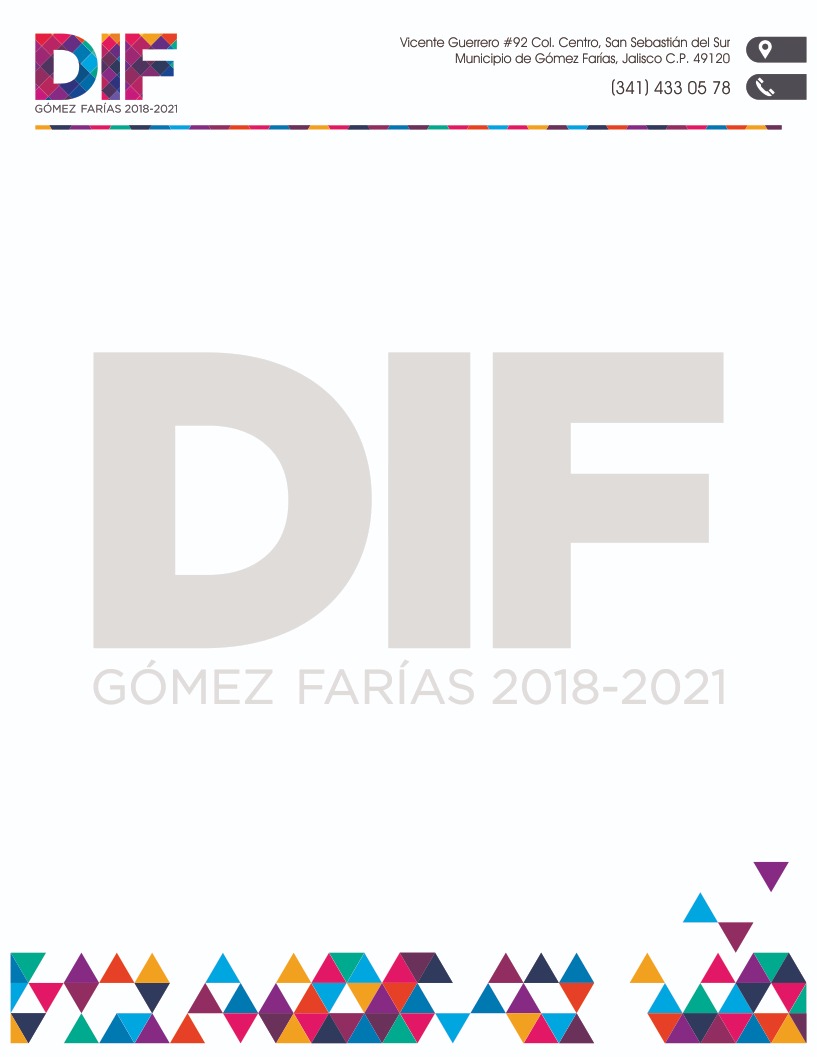 ACTA DE LA CUARTA SESION DEL PATRONATO DEL SISTEMA PARA EL DESARROLLO INTEGRAL DE LA FAMILIA DEL MUNICIPIO DE GOMEZ FARIAS, JALISCO.------------------------------------------------------------------------------------------------------------------------------------------------------------------------------ Siendo las ocho horas con cero minutos, del día siete de junio del año dos mil diecinueve, reunidos en la finca marcada con el número 92 de la calle Vicente Guerrero, Colonia Centro en San Sebastián del Sur, Municipio de Gómez Farías, Con la presencia de las siguientes personalidades la Dra. Ariana Barajas Gálvez, Presidente Municipal de Gómez Farías, Jalisco Alberto Guadalupe Rodríguez Villalvazo Presidente Honorifico del Sistema para el desarrollo Integral de la Familia del Municipio de Gómez Farías, el Lic. Josué Ulises Solano Joaquín, Secretario General de Ayuntamiento  e invitados de honor, todos ellos con el objeto presentar el proyecto de Egresos al patronato del Sistema para el Desarrollo Integral de la Familia del municipio de Gómez Farías, Jalisco para el ejercicio fiscal dos mil diecinueve con fundamento en el decreto del Congreso del Estado de Jalisco, número 12848, de fecha 12 doce de noviembre del año 1987 un mil novecientos ochenta y siete, que autoriza la creación del Sistema para el Desarrollo Integral de la Familia del municipio de Gómez Farías, Jalisco, como organismo descentralizado, paraestatal, cuyos objetivos están específicamente marcados en la iniciativa del Decreto que envió el H. Ayuntamiento Constitucional de Gómez Farías, Jalisco, al H. Congreso del Estado de Jalisco, y de conformidad al artículo 4 y 5, referente a las autoridades del Sistema para el Desarrollo Integral de la Familia. Con lo cual se encuentra legalmente constituido este patronato, por lo que pasado lo anterior- -  - - - - - - - - - - - - - - - - - - - -- - - - - - - - - - - - - - - - - - - - - - - - - - - - - - - - - - - - - - - - - - - - - - - O  R D E N    D E L    D I A  - - - - - - - - - - - - - - - - - - - - - - - - - - - - - - - - - - - - - - - - - - - - - - - - - - - - - - - - - - - - - - - - - - - - - - - - - - - -PRIMERO.- Lista de asistencia y declaración de Quórum Legal para Sesionar.- - SEGUNDO.- Lectura y aprobación del orden del día.- - - - - - - - - - - - - - - - - -TERCERO.- Asuntos varios.- - - - - - - - - - - - - - - - - - - - - - - - - - - - - - - - - - - - - - 
CUARTO.- Clausura de la Sesión.- - - - - - - - - - - - - - - - - - - - - - - - - - - - - - - - - - - - - - - - - - - - - - - - - - - -DESAHOGO DEL ORDEN DEL DIA-- - - - - - - - - - - - - - - - - - - - - - - - - - - - - - - - - - - - - - - - - - - - - - - - - - - - - - - - - - - - - - - - - - - - - PRIMERO.- Se procedió a pasar lista de asistencia de todos y cada uno de los miembros que conforman el Ayuntamiento, encontrándose presentes los C. C.- - - - -C. ARIANA BARAJAS GALVEZ Presidenta Municipal………………………….PRESENTE.
C. Alberto Guadalupe Rodríguez Villalvazo, Presidente del Patronato ……PRESENTE.
C. María de la Luz Gaspar Casas, Regidora, Vocal..……………………………PRESENTE.   C. María del Rosario Juárez Cano, Regidora, Vocal……………………………PRESENTE.
C. Josué Ulises Solano Joaquín, Vocal , …………………………………………PRESENTE. C. Carlos Guzmán Gutiérrez, Regidor Vocal ……………………………………PRESENTE. C. Sebastián Victorino Fermín, Director, Vocal…………………………………PRESENTE. C. Alma Olivia Cano Cano, Vocal……………………………………… ………PRESENTE.
C. Maestro Néstor Fabián Figueroa Álvarez, Vocal……………………………PRESENTE.
C. Gricelda Contreras Villa,………………………………………………………PRESENTE.  
Ratificando con ella la existencia del quórum legal, dando por instalada formalmente la Cuarta Sesión del Patronato del Sistema para el desarrollo Integral de la Familia del  Municipio de Gómez Farías, 2018-2021- - - - - - - - - - - - - - - - - - - - - - - - - - - - - - -SEGUNDO.- Se le dio lectura al orden del día que se propuso y al no existir alguna aclaración o modificación al mismo por parte de los presentes, el mismo fue aprobado por UNANIMIDAD de los presentes. - - - - - - - - - - - - - - - - - - - - - - - - - 
C. ARIANA BARAJAS GALVEZ Presidenta Municipal…………………………A FAVOR.
C. Alberto Guadalupe Rodríguez Villalvazo, Presidente del Patronato ……A FAVOR.
C. María de la Luz Gaspar Casas, Regidora, Vocal..……………………………A FAVOR.   C. María del Rosario Juárez Cano, Regidora, Vocal……………………………A FAVOR.
C. Josué Ulises Solano Joaquín, Vocal , ………………………………………A FAVOR
C. Carlos Guzmán Gutiérrez, Regidor Vocal …………………………………A FAVOR.
C. Sebastián Victorino Fermín, Director, Vocal……………………………… A FAVOR.
C. Alma Olivia Cano Cano, Vocal……………………………………… ………A FAVOR.
C. Maestro Néstor Fabián Figueroa Álvarez, Vocal……………………………A FAVOR.
C. Gricelda Contreras Villa,..………………………………………………………A FAVOR.TERCERO.- La Directora del Organismo Publico Municipal, procede a dar lectura al punto del orden del día donde se expone que en asuntos varios, solo se menciona que se está trabajando en el tema de transparencia para no generar ningún problema a la sociedad, por dicho. Comento que se estarán actualizando las listas de los programas porque hay muchas personas que ya no cumplen con los requisitos para que nuevas personas resulten beneficiadas se pregunta a los presentes que si tienen algún tema pendiente a lo que se advierte que ninguno de los presentes tiene asunto pendiente por lo que se ha agotado este punto del orden del día.- - - - - - - - - - - - - - - - - - - -  CUARTO.-Concluido el orden del día y no habiendo mas asuntos que tratar, se da por clausurada la Cuarta Sesión del Patronato del Sistema para el Desarrollo Integral de la Familia del Municipio de Gómez Farías, Jalisco, siendo las nueve horas con veintinueve minutos del día siete de junio del año dos mil diecinueve.- - - - - - - - - - - - - - - - - - - - - - - - - - - - - - - - - - - - - - - - - - - - - - - - - - - - - - - - - - - - - - - - - - - - - - - - - - - - - - - - - - - - - - - - - - - - - - - - - - - - - - - - - - - - - - - - - - - - -  - - - - - - - - - - - - - -DRA. ARIANA BARAJAS GALVEZ.
PRESIDENTE CONSTITUCIONAL DE GOMEZ FARIAS.JOSUE ULISES SOLANO JOAQUIN.
SECRETARIO GENERAL DE AYUNTAMIENTO.ALBERTO GUADALUPE RODRIGUEZ VILLALVAZO
PRESIDENTE DEL DIF GOMEZ FARIASGRISELDA CONTRERAS VILLA.
DIRECTORA DEL DIF GOMEZ FARIAS.CARLOS GUZMAN GUTIERREZ.
REGIDOR DEL SERCTOR AGRARIO.SEBASTIAN VICTORINO FERMIN.
DIRECTOR DE SERVICIOS MEDICOS MUNICIPALES.NESTOR FABIAN FIGUEROA ALVAREZ.
ENCARGADO DE HACIENDA PUBLICA.MARIA DEL ROSARIO JUAREZ CANO.
REGIDORA QUE PRESIDE LA COMISION DE EDUCACION.MARIA DE LA LUZ GASPAR CASAS.
REGIDORA DE ASISTENCIA SOCIALMARIA DE LA LUZ GASPAR CASAS.
REGIDORA DE ASISTENCIA SOCIALALMA OLIVIA CANO CANO.
POR LAS INSTITUCIONES DE ASISTENCIA SOCIAL- - - - - - - - - - - - - - - - - - - - - - - - - - - - HOJA SIN USO - - - - - - - - - - - - - - - - - - - - - -- - - - - - - - - - - - - - - - - - - - - - - - - - - - - - - - - - - - HOJA SIN USO - - - - - - - - - - - -- - - - - - - - - - -- - - - - - - - - - - - - - - - - - - - - - - - - - - - - - - - - - - HOJA SIN USO - - - - - - - - - - - - - - - - - - - - - -- - - - - - - - - - - - - - - - - - - - - - - - - - - - - - - - - - - - HOJA SIN USO - - - - - - - - - - - -- - - - - - - - - - -- - - - - - - -- - - - - - - - - - - - - - - - - - - - - - - - - - - HOJA SIN USO - - - - - - - - - - - - - - - - - - - - - -- - - - - - - - - - - - - - - - - - - - - - - - - - - - - - - - - - - - HOJA SIN USO - - - - - - - - - - - -- - - - - - - - - - -- - - - - - - -- - - - - - - - - - - - - - - - - - - - - - - - - - - HOJA SIN USO - - - - - - - - - - - - - - - - - - - - - -- - - - - - - - - - - - - - - - - - - - - - - - - - - - - - - - - - - - HOJA SIN USO - - - - - - - - - - - -- - - - - - - - - - -- - - - - - - -- - - - - - - - - - - - - - - - - - - - - - - - - - - HOJA SIN USO - - - - - - - - - - - - - - - - - - - - - -- - - - - - - - - - - - - - - - - - - - - - - - - - - - - - - - - - - - HOJA SIN USO - - - - - - - - - - - -- - - - - - - - - - -- - - - - - - -- - - - - - - - - - - - - - - - - - - - - - - - - - - HOJA SIN USO - - - - - - - - - - - - - - - - - - - - - -- - - - - - - - - - - - - - - - - - - - - - - - - - - - - - - - - - - - HOJA SIN USO - - - - - - - - - - - -- - - - - - - - - - -- - - - - - - -- - - - - - - - - - - - - - - - - - - - - - - - - - - HOJA SIN USO - - - - - - - - - - - - - - - - - - - - - -- - - - - - - - - - - - - - - - - - - - - - - - - - - - - - - - - - - - HOJA SIN USO - - - - - - - - - - - -- - - - - - - - - - -- - - - - - - -- - - - - - - - - - - - - - - - - - - - - - - - - - - HOJA SIN USO - - - - - - - - - - - - - - - - - - - - - -- - - - - - - - - - - - - - - - - - - - - - - - - - - - - - - - - - - - HOJA SIN USO - - - - - - - - - - - -- - - - - - - - - - -- - - - - - - -- - - - - - - - - - - - - - - - - - - - - - - - - - - HOJA SIN USO - - - - - - - - - - - - - - - - - - - - - -- - - - - - - - - - - - - - - - - - - - - - - - - - - - - - - - - - - - HOJA SIN USO - - - - - - - - - - - -- - - - - - - - - - -- - - - - - - -- - - - - - - - - - - - - - - - - - - - - - - - - - - HOJA SIN USO - - - - - - - - - - - - - - - - - - - - - -- - - - - - - - - - - - - - - - - - - - - - - - - - - - - - - - - - - - HOJA SIN USO - - - - - - - - - - - -- - - - - - - - - - -- - - - - - - -- - - - - - - - - - - - - - - - - - - - - - - - - - - HOJA SIN USO - - - - - - - - - - - - - - - - - - - - - -- - - - - - - - - - - - - - - - - - - - - - - - - - - - - - - - - - - - HOJA SIN USO - - - - - - - - - - - -- - - - - - - - - - -- - - - - - - -- - - - - - - - - - - - - - - - - - - - - - - - - - - HOJA SIN USO - - - - - - - - - - - - - - - - - - - - - -- - - - - - - - - - - - - - - - - - - - - - - - - - - - - - - - - - - - HOJA SIN USO - - - - - - - - - - - -- - - - - - - - - - -- - - - - - - -- - - - - - - - - - - - - - - - - - - - - - - - - - - HOJA SIN USO - - - - - - - - - - - - - - - - - - - - - -- - - - - - - - - - - - - - - - - - - - - - - - - - - - - - - - - - - - HOJA SIN USO - - - - - - - - - - - -- - - - - - - - - - -- - - - - - - -- - - - - - - - - - - - - - - - - - - - - - - - - - - HOJA SIN USO - - - - - - - - - - - - - - - - - - - - - -- - - - - - - - - - - - - - - - - - - - - - - - - - - - - - - - - - - - HOJA SIN USO - - - - - - - - - - - -- - - - - - - - - - -- - - - - - - -- - - - - - - - - - - - - - - - - - - - - - - - - - - HOJA SIN USO - - - - - - - - - - - - - - - - - - - - - -- - - - - - - - - - - - - - - - - - - - - - - - - - - - - - - - - - - - HOJA SIN USO - - - - - - - - - - - -- - - - - - - - - - -- - - - - - - -- - - - - - - - - - - - - - - - - - - - - - - - - - - HOJA SIN USO - - - - - - - - - - - - - - - - - - - - - -- - - - - - - - - - - - - - - - - - - - - - - - - - - - - - - - - - - - HOJA SIN USO - - - - - - - - - - - -- - - - - - - - - - -- - - - - - - -- - - - - - - - - - - - - - - - - - - - - - - - - - - HOJA SIN USO - - - - - - - - - - - - - - - - - - - - - -- - - - - - - - - - - - - - - - - - - - - - - - - - - - - - - - - - - - HOJA SIN USO - - - - - - - - - - - -- - - - - - - - - - -- - - - - - - -- - - - - - - - - - - - - - - - - - - - - - - - - - - HOJA SIN USO - - - - - - - - - - - - - - - - - - - - - -- - - - - - - - - - - - - - - - - - - - - - - - - - - - - - - - - - - - HOJA SIN USO - - - - - - - - - - - -- - - - - - - - - - -- - - - - - - -- - - - - - - - - - - - - - - - - - - - - - - - - - - HOJA SIN USO - - - - - - - - - - - - - - - - - - - - - -- - - - - - - - - - - - - - - - - - - - - - - - - - - - - - - - - - - - HOJA SIN USO - - - - - - - - - - - -- - - - - - - - - - -- - - - - - - -- - - - - - - - - - - - - - - - - - - - - - - - - - - HOJA SIN USO - - - - - - - - - - - - - - - - - - - - - -- - - - - - - - - - - - - - - - - - - - - - - - - - - - - - - - - - - - HOJA SIN USO - - - - - - - - - - - -- - - - - - - - - - -- - - - - - - -- - - - - - - - - - - - - - - - - - - - - - - - - - - HOJA SIN USO - - - - - - - - - - - - - - - - - - - - - -- - - - - - - - - - - - - - - - - - - - - - - - - - - - - - - - - - - - HOJA SIN USO - - - - - - - - - - - -- - - - - - - - - - -- - - - - - - -- - - - - - - - - - - - - - - - - - - - - - - - - - - HOJA SIN USO - - - - - - - - - - - - - - - - - - - - - -- - - - - - - - - - - - - - - - - - - - - - - - - - - - - - - - - - - - HOJA SIN USO - - - - - - - - - - - -- - - - - - - - - - -- - - - - - - -- - - - - - - - - - - - - - - - - - - - - - - - - - - HOJA SIN USO - - - - - - - - - - - - - - - - - - - - - -- - - - - - - - - - - - - - - - - - - - - - - - - - - - - - - - - - - - HOJA SIN USO - - - - - - - - - - - -- - - - - - - - - - -- - - - - - - -- - - - - - - - - - - - - - - - - - - - - - - - - - - HOJA SIN USO - - - - - - - - - - - - - - - - - - - - - -- - - - - - - - - - - - - - - - - - - - - - - - - - - - - - - - - - - - HOJA SIN USO - - - - - - - - - - - -- - - - - - - - - - -- - - - - - - -- - - - - - - - - - - - - - - - - - - - - - - - - - - HOJA SIN USO - - - - - - - - - - - - - - - - - - - - - -- - - - - - - - - - - - - - - - - - - - - - - - - - - - - - - - - - - - HOJA SIN USO - - - - - - - - - - - -- - - - - - - - - - -- - - - - - - -- - - - - - - - - - - - - - - - - - - - - - - - - - - HOJA SIN USO - - - - - - - - - - - - - - - - - - - - - -- - - - - - - - - - - - - - - - - - - - - - - - - - - - - - - - - - - - HOJA SIN USO - - - - - - - - - - - -- - - - - - - - - - -- - - - - - - -- - - - - - - - - - - - - - - - - - - - - - - - - - - HOJA SIN USO - - - - - - - - - - - - - - - - - - - - - -- - - - - - - - - - - - - - - - - - - - - - - - - - - - - - - - - - - - HOJA SIN USO - - - - - - - - - - - -- - - - - - - - - - -- - - - - - - -- - - - - - - - - - - - - - - - - - - - - - - - - - - HOJA SIN USO - - - - - - - - - - - - - - - - - - - - - -- - - - - - - - - - - - - - - - - - - - - - - - - - - - - - - - - - - - HOJA SIN USO - - - - - - - - - - - -- - - - - - - - - - -- - - - - - - 